黄河干流临河区段管理范围划定成果摘要河流级别黄河是自治区主要领导担任自治区级河长的河流。编制单位本次划定方案由内蒙古自治区水利水电勘测设计院编制。任务缘由：根据《内蒙古自治区水利厅关于进一步做好河湖管理范围划定工作的通知》（内河湖〔2019〕18号）要求。划定原则：黄河干流临河区段涉及河段长50km，全区沿河建有堤防工程。依据《中华人民共和国防洪法》第二十一条、《中华人民共和国河道管理条例》第二十条、《内蒙古自治区水工程管理保护办法》及其他相关规定：管理范围界线初始值定为堤防背水侧堤脚以外100m，若范围线占压大片住户则将初始值退至护堤地范围。划定成果按照划定原则，黄河临河区段管理范围边界线全长为47.7km。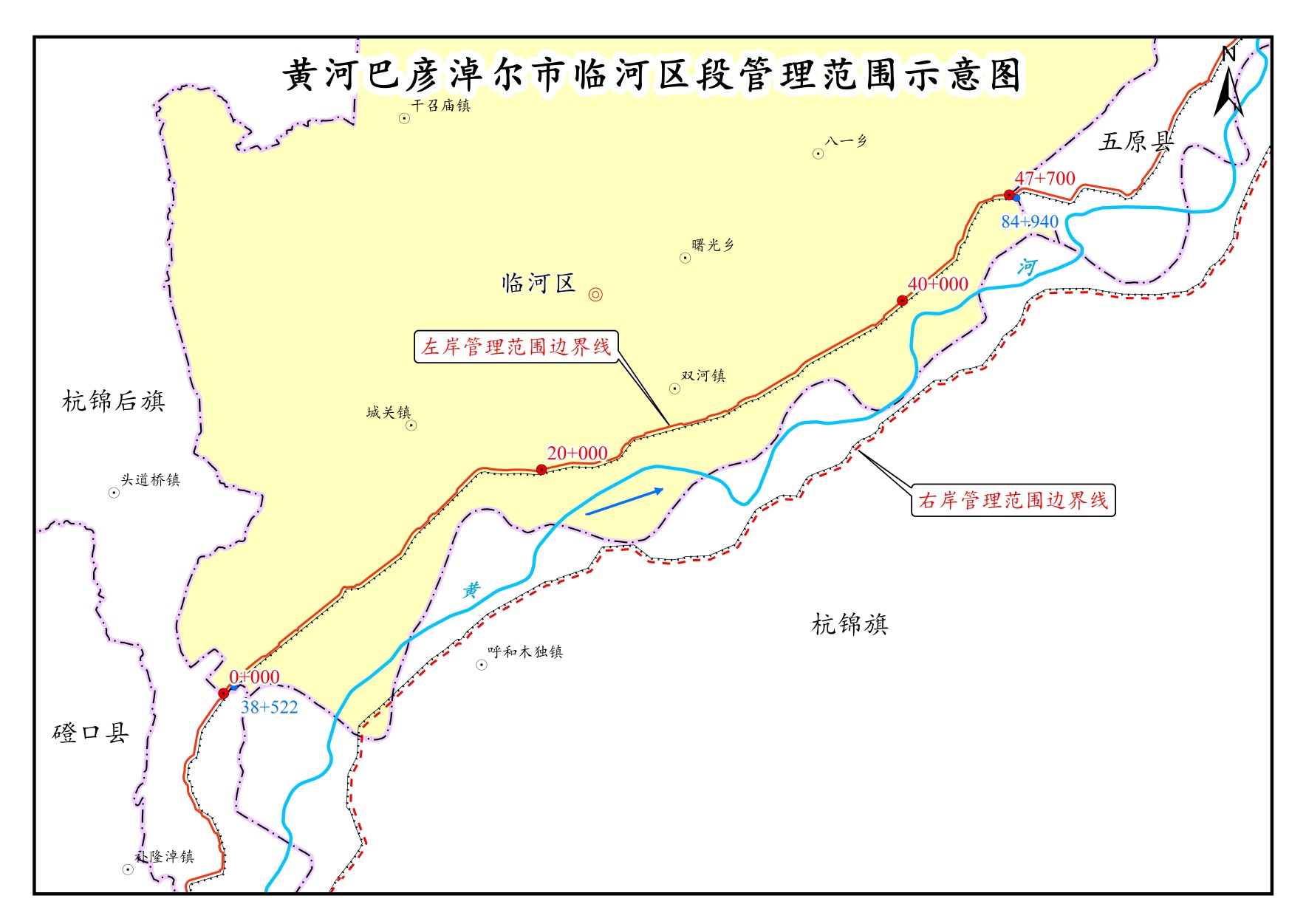 